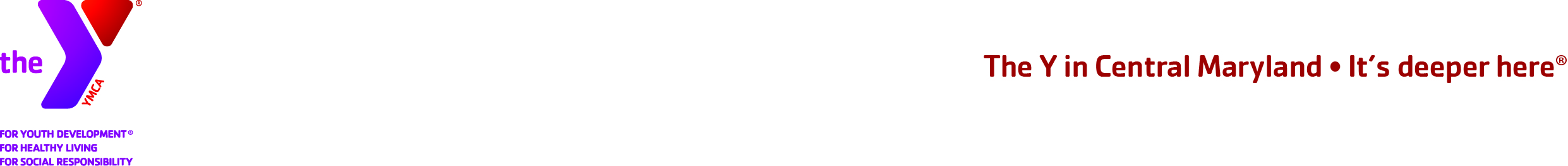 FOR IMMEDIATE RELEASE							Media Contact:October 6, 2015								Leanna Bernhard 											Profiles, Inc. 											410-243-3790										leanna@profilespr.comTHE Y IN CENTRAL MARYLAND ANNOUNCES CHANGES TO YOUTH DEVELOPMENT TEAMKea McKoy, Vanessa Norton, Jesse Reese and O’bette Jamison appointed to new and expanded roles(Baltimore, MD) – The Y in Central Maryland is pleased to announce the promotions of Kea McKoy to Director of Before and After School Enrichment, Vanessa Norton and Jesse Reese to Before and After School Enrichment Regional Coordinators and the hiring of O’bette Jamison as School Partnerships Regional Manager. In her new role as Director of Before and After School Enrichment, McKoy will lead all of the Y’s consumer-paid Before and After School Enrichment operations. She previously worked as a Before and After School Enrichment Regional Manager, where she improved program quality scores, acquired new sites and increased participant enrollment. McKoy joined the Y as a Community School Coordinator at Patterson High School in 2013. Norton, who will celebrate 24 years with the Y this fall, will manage the Y’s new programs at Monarch Global Academy and Jessup Elementary School as a Before and After School Enrichment Regional Coordinator. Norton joined the Y as a Preschool Aide in Harford County in 1991. Reese will serve as the Before and After School Enrichment Regional Coordinator for all the sites in Anne Arundel County, except for Monarch Global and Jessup. Reese will also continue in his current role in preparations for the upcoming camp season. Reese joined the Y as a Before and After School Site Director in Harford County in 2006.Earlier this summer, the Y hired Jamison as School Partnerships Regional Manager, where she will manage the Y’s Community Schools and grant-funded Out of School Time programming operations for elementary schools. During the summer, Jamison led the Y’s implementation of an initiative, executed in partnership with Building Educated Leaders for Life, that served 660 elementary school students across 11 sites in Baltimore City. Jamison formerly worked at the Y as Community School Coordinator at Rayner Browne in 2006. Our Mission: 
The Y in Central Maryland is a charitable organization dedicated to developing the full potential of every individual through programs that build healthy spirit, mind and body for all.Our Commitment:At the Y, we are committed to providing family-oriented, affordable, high quality programs.A cause driven organization with three areas of vital focus:For Youth Development: nurturing the potential of every child and teenFor Healthy Living: improving our community’s health & well-beingFor Social Responsibility: giving back and providing support for our neighborsThe Y is a place for everyone. People of all races, ages, faiths, gender, abilities, backgrounds and incomes are welcome and financial assistance on a sliding scale is available to those who would otherwise be unable to participate.Our Values: Caring, Honesty, Respect and ResponsibilityMore information can be found at www.ymaryland.org.###